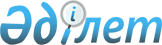 Об определении порядка и размера возмещения затрат на обучение на дому детей с ограниченными возможностями из числа детей с инвалидностью по индивидуальному учебному плану в Жаксынском районе
					
			Утративший силу
			
			
		
					Решение Жаксынского районного маслихата Акмолинской области от 22 октября 2014 года № 5ВС-31-1. Зарегистрировано Департаментом юстиции Акмолинской области 11 ноября 2014 года № 4446. Утратило силу решением Жаксынского районного маслихата Акмолинской области от 11 декабря 2023 года № 8С-15-3
      Сноска. Утратило силу решением Жаксынского районного маслихата Акмолинской области от 11.12.2023 № 8С-15-3 (вводится в действие по истечении десяти календарных дней после дня его первого официального опубликования).
      Сноска. Заголовок решения - в редакции решения Жаксынского районного маслихата Акмолинской области от 21.09.2022 № 7С-36-5 (вводится в действие по истечении десяти календарных дней после дня его первого официального опубликования).
      В соответствии с Законом Республики Казахстан "О местном государственном управлении и самоуправлении в Республике Казахстан", со статьей 16 Закона Республики Казахстан "О социальной и медико-педагогической коррекционной поддержке детей с ограниченными возможностями", статьей 11 Закона Республики Казахстан "О социальной защите лиц с инвалидностью в Республике Казахстан", Жаксынский районный маслихат РЕШИЛ:
      Сноска. Преамбула - в редакции решения Жаксынского районного маслихата Акмолинской области от 21.09.2022 № 7С-36-5 (вводится в действие по истечении десяти календарных дней после дня его первого официального опубликования).


      1. Определить порядок и размер возмещения затрат на обучение на дому детей с ограниченными возможностями из числа детей с инвалидностью по индивидуальному учебному плану в Жаксынском районе, согласно приложению к настоящему решению.
      Сноска. Пункт 1 - в редакции решения Жаксынского районного маслихата Акмолинской области от 21.09.2022 № 7С-36-5 (вводится в действие по истечении десяти календарных дней после дня его первого официального опубликования).

      2. Исключен решением Жаксынского районного маслихата Акмолинской области от 21.09.2022 № 7С-36-5 (вводится в действие по истечении десяти календарных дней после дня его первого официального опубликования).


      3. Настоящее решение вступает в силу со дня государственной регистрации в Департаменте юстиции Акмолинской области и вводится в действие со дня официального опубликования.
      СОГЛАСОВАНО Порядок и размер возмещения затрат на обучение на дому детей с ограниченными возможностями из числа детей с инвалидностью по индивидуальному учебному плану в Жаксынском районе
      Сноска. Решение дополнено приложением в соответствии с решением Жаксынского районного маслихата Акмолинской области от 21.09.2022 № 7С-36-5 (вводится в действие по истечении десяти календарных дней после дня его первого официального опубликования).
      1. Настоящий порядок и размер возмещения затрат на обучение на дому детей с ограниченными возможностями из числа детей с инвалидностью по индивидуальному учебному плану в Жаксынском районе разработаны в соответствии со статьей 16 Закона Республики Казахстан "О социальной и медико-педагогической коррекционной поддержке детей с ограниченными возможностями", Правилами оказания государственной услуги "Возмещение затрат на обучение на дому детей с инвалидностью", утвержденными приказом Министра труда и социальной защиты населения Республики Казахстан от 25 марта 2021 года № 84 "О некоторых вопросах оказания государственных услуг в социально-трудовой сфере" (зарегистрирован в Реестре государственной регистрации нормативных правовых актов под № 22394) (далее - Правила возмещения затрат).
      Сноска. Пункт 1 - в редакции решения Жаксынского районного маслихата Акмолинской области от 12.06.2023 № 8С-6-3 (вводится в действие по истечении десяти календарных дней после дня его первого официального опубликования).


      2. Возмещение затрат на обучение на дому детей с ограниченными возможностями из числа детей с инвалидностью по индивидуальному учебному плану (далее- возмещение затрат на обучение) производится государственным учреждением "Отдел занятости и социальных программ Жаксынского района" на основании справки из учебного заведения, подтверждающей факт обучения ребенка с инвалидностью на дому.
      Сноска. Пункт 2 - в редакции решения Жаксынского районного маслихата Акмолинской области от 12.06.2023 № 8С-6-3 (вводится в действие по истечении десяти календарных дней после дня его первого официального опубликования).


      3. Возмещение затрат на обучение (кроме детей с инвалидностью, находящихся на полном государственном обеспечении и детей с инвалидностью, в отношении которых родители лишены родительских прав) предоставляется одному из родителей или иным законным представителям детей с инвалидностью, независимо от дохода семьи.
      4. Возмещение затрат на обучение производится с месяца обращения по месяц окончания срока, указанных в справке из учебного заведения, подтверждающих факт обучения ребенка с инвалидностью на дому.
      Сноска. Пункт 4 - в редакции решения Жаксынского районного маслихата Акмолинской области от 12.06.2023 № 8С-6-3 (вводится в действие по истечении десяти календарных дней после дня его первого официального опубликования).


      5. При наступлении обстоятельств, повлекших прекращение возмещения затрат (достижение ребенком с инвалидностью восемнадцати лет, окончания срока инвалидности, в период обучения ребенка с инвалидностью в государственных учреждениях, смерть ребенка с инвалидностью), выплата прекращается с месяца, следующего за тем, в котором наступили соответствующие обстоятельства.
      6 Для возмещения затрат на обучение заявитель обращается в уполномоченный орган через некоммерческое акционерное общество "Государственная корпорация "Правительство для граждан" или веб-портал "электронного правительства" (далее – портал) с заявлением по форме согласно приложению 1 или 2 к Правилам возмещения затрат с приложением документов, указанных в перечне основных требований к оказанию государственной услуги "Возмещение затрат на обучение на дому детей с инвалидностью" согласно приложению 3 к Правилам возмещения затрат.
      При обращении заявителя за назначением выплаты по возмещению затрат на обучение посредством портала запрос в информационные системы государственных органов и (или) организаций для подтверждения представленных сведений и получения необходимых сведений, предусмотренных в форме заявления согласно приложению 2 к Правилам возмещения затрат, осуществляется самим заявителем.
      Сноска. Пункт 6 - в редакции решения Жаксынского районного маслихата Акмолинской области от 12.06.2023 № 8С-6-3 (вводится в действие по истечении десяти календарных дней после дня его первого официального опубликования).


      7. Размер возмещения затрат на обучение равен трем месячным расчетным показателям ежемесячно на каждого ребенка с инвалидностью.
      Сноска. Пункт 7 - в редакции решения Жаксынского районного маслихата Акмолинской области от 12.06.2023 № 8С-6-3 (вводится в действие по истечении десяти календарных дней после дня его первого официального опубликования).


      8. Основания для отказа в возмещении затрат на обучение предусмотрены строкой девять приложения 3 к Правилам возмещения затрат.
					© 2012. РГП на ПХВ «Институт законодательства и правовой информации Республики Казахстан» Министерства юстиции Республики Казахстан
				
      Председательсессии Жаксынскогорайонного маслихата

Б.Джанадилов

      Секретарь Жаксынскогорайонного маслихата

Б.Джанадилов

      Аким Жаксынского района

К.Суюндиков
Приложение к решению
Жаксынского районного
маслихата от 22 октября
2014 года № 5ВС-31-1